Presseinformation»Küstenwolf« von Heike MeckelmannMeßkirch, Februar 2019Der Wolf geht um
Heike Meckelmann veröffentlicht den vierten Fall für Kommissar Dirk Westermann und Thomas Hartwig auf Fehmarn – ein Psychokrimi mit viel InselatmosphäreZum BuchEin gerissenes Schaf auf einem Deich gibt Rätsel auf. Ein wilder Hund, ein Wolf? Als kurz darauf im Sommeridyll der Insel Fehmarn eine furchtbar zugerichtete männliche Leiche im Wald aufgefunden wird, verlassen aufgeschreckte Urlauber panisch die Insel. Bald stellt sich heraus, dass es sich bei dem Toten um einen Jäger handelt, der bereits seit Tagen vermisst wird. Alles weist auf den Tod durch einen Tierangriff hin. Doch ist wirklich ein Wolf, der anscheinend weitere Schafe gerissen hat, der Täter? Eine erbarmungslose Jagd auf den Beutegreifer beginnt, der immer wieder in den Waldgebieten auf Fehmarn gesichtet wird. Aber irgendetwas stimmt nicht. Dirk Westermann, der eigentlich Urlaub hat, und Thomas Hartwig ermitteln auf der Insel. Und auch Charlotte Hagedorn ist aufgeschreckt. Mit ihrem Fahrrad begibt sie sich auf Spurensuche. Als wenig später ein weiterer Toter von einem Biker aufgefunden wird – ebenfalls ein Jäger –  geraten auch die Inselbewohner in Panik …Die AutorinHeike Meckelmann wurde in der Nähe von Elmshorn geboren und zog vor fast genau 30 Jahren auf die Insel Fehmarn. Nach dem Studium der Betriebswirtschaft führte sie auf der Insel viele Jahre einen Friseurbetrieb und eine Hochzeitsagentur, arbeitete als Fotografin und nahm als Sängerin ein eigenes maritimes Album auf, bevor sie mit ihrer Familie eine Pension übernahm. Seit 2016 arbeitet Meckelmann als freie Autorin auf Fehmarn, schreibt Kriminalromane und Reiseliteratur. Bald 17 Jahre mit einem Fehmaraner verheiratet, bezeichnet sie sich durch und durch als Insulanerin, die ihre Insel genauso liebt wie die Geschichten, die sie auf der Sonneninsel schreibt.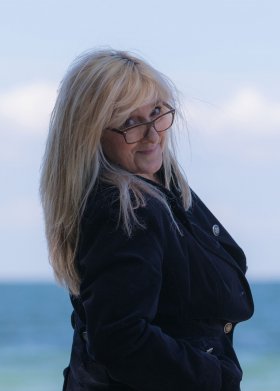 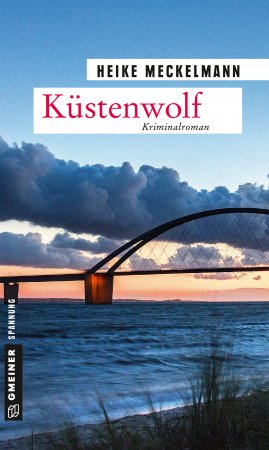 KüstenwolfHeike Meckelmann380 SeitenEUR 13,00 [D] / EUR 13,40 [A]ISBN 978-3-8392-2403-8Erscheinungstermin: 13. Februar 2019 (Copyright Portrait: © Jutta Mitschein-Schewe)Kontaktadresse: Gmeiner-Verlag GmbH Petra WendlerIm Ehnried 588605 MeßkirchTelefon: 07575/2095-153Fax: 07575/2095-29petra.wendler@gmeiner-verlag.dewww.gmeiner-verlag.deAnforderung von Rezensionsexemplaren:Heike Meckelmann »Küstenwolf«, ISBN 978-3-8392-2403-8Absender:RedaktionAnsprechpartnerStraßeLand-PLZ OrtTelefon / TelefaxE-Mail